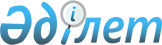 О внесении изменений в некоторые решения Правительства Республики КазахстанПостановление Правительства Республики Казахстан от 23 апреля 2013 года № 387.
      Правительство Республики Казахстан ПОСТАНОВЛЯЕТ:
      1. Утвердить прилагаемые  изменения, которые вносятся в некоторые решения Правительства Республики Казахстан.
      2. Настоящее постановление вводится в действие по истечении десяти календарных дней после первого официального опубликования. Изменения,
которые вносятся в некоторые решения Правительства
Республики Казахстан
      1. Утратил силу постановлением Правительства РК от 08.04.2022 № 199 (вводится в действие по истечении десяти календарных дней после дня его первого официального опубликования).
      2. В  постановлении Правительства Республики Казахстан от 12 февраля 2007 года № 98 "Об утверждении Правил выдачи разрешения на временный вывоз за пределы Республики Казахстан документов Национального архивного фонда, находящихся в государственной собственности" (САПП Республики Казахстан, 2007 г., № 3, ст. 45): 
      в  Правилах выдачи разрешения на временный вывоз за пределы Республики Казахстан документов Национального архивного фонда, находящихся в государственной собственности, утвержденных указанным постановлением:
      абзац третий подпункта 1)  пункта 5 изложить в следующей редакции:
      "копия свидетельства* или справка о государственной регистрации (перерегистрации) юридического лица, созданного в Республике Казахстан, легализованная выписка из торгового реестра или другой легализованный документ иностранного юридического лица, подтверждающий, что данное лицо является юридическим лицом по законодательству иностранного государства.
      Примечание: * свидетельство о государственной (учетной) регистрации (перерегистрации) юридического лица (филиала, представительства), выданное до введения в действие  Закона Республики Казахстан от 24 декабря 2012 года "О внесении изменений и дополнений в некоторые законодательные акты Республики Казахстан по вопросам государственной регистрации юридических лиц и учетной регистрации филиалов и представительств", является действительным до прекращения деятельности юридического лица.".
      3. Утратил силу постановлением Правительства РК от 23.04.2015  № 259.

      4. Утратил силу постановлением Правительства РК от 05.03.2014  № 180 (вводится в действие по истечении десяти календарных дней после дня его первого официального опубликования).

      5. Утратил силу постановлением Правительства РК от 15.04.2015  № 238.

      6. Утратил силу постановлением Правительства РК от 24.02.2014  № 140 (вводится в действие по истечении десяти календарных дней после дня его первого официального опубликования).

      7. Утратил силу постановлением Правительства РК от 10.08.2015  № 621 (вводится в действие по истечении десяти календарных дней после дня его первого официального опубликования).

      8. Утратил силу постановлением Правительства РК от 05.03.2014  № 180 (вводится в действие по истечении десяти календарных дней после дня его первого официального опубликования).


      __________________________________________________________________
             (наименование и адрес органа, регистрирующего заявление) Заявление
об учете иностранных периодических печатных изданий,
распространяемых в Республике Казахстан
            Прошу Вас поставить на учет иностранные периодические печатные
      издания, распространяемые в Республике Казахстан.
            Данные распространителя:
      __________________________________________________________________
                     (наименование индивидуального
                     предпринимателя/юридического лица с
                   указанием организационно-правовой формы)
      __________________________________________________________________
                                  (ИИН/БИН)
      __________________________________________________________________
                         (место регистрации, фактический адрес,
                         контактные телефоны, электронная почта)
             Приложения: 1. __________________
                         2. __________________
             подпись первого руководителя/индивидуального предпринимателя
             М.П. "___"___________ 20 __ г.
      Сноска. Приложение 2 утратило силу постановлением Правительства РК от 05.03.2014  № 180 (вводится в действие по истечении десяти календарных дней после дня его первого официального опубликования).
      Сноска. Приложение 3 утратило силу постановлением Правительства РК от 15.04.2015  № 238.
      Сноска. Приложение 4 утратило силу постановлением Правительства РК от 24.02.2014  № 140 (вводится в действие по истечении десяти календарных дней после дня его первого официального опубликования).
      Сноска. Приложение 5 утратило силу постановлением Правительства РК от 24.02.2014  № 140 (вводится в действие по истечении десяти календарных дней после дня его первого официального опубликования).
      Сноска. Приложение 6 утратило силу постановлением Правительства РК от 10.08.2015  № 621 (вводится в действие по истечении десяти календарных дней после дня его первого официального опубликования).
      Сноска. Приложение 7 утратило силу постановлением Правительства РК от 05.03.2014  № 180 (вводится в действие по истечении десяти календарных дней после дня его первого официального опубликования).
					© 2012. РГП на ПХВ «Институт законодательства и правовой информации Республики Казахстан» Министерства юстиции Республики Казахстан
				
Премьер-Министр
Республики Казахстан
С. АхметовУтверждены
постановлением Правительства
Республики Казахстан
от 23 апреля 2013 года № 387Приложение 1
к постановлению Правительства
Республики Казахстан
от 23 апреля 2013 года № 387
Приложение 1
к Правилам учета иностранных
периодических печатных изданий,
распространяемых в Республике Казахстан
№
п/п
Перечень названий иностранных периодических печатных изданий
Территория распространения иностранных периодических печатных изданий
Язык (языки) распространяемых иностранных периодических печатных изданий
Основная тематическая направленность
Периодичность
Предполагаемое количество распространяемых экземпляров
1.
2.Приложение 2
к постановлению Правительства
Республики Казахстан
от 23 апреля 2013 года № 387Приложение 3
к постановлению Правительства
Республики Казахстан
от 23 апреля 2013 года № 387Приложение 4
к постановлению Правительства
Республики Казахстан
от 23 апреля 2013 года № 387Приложение 5
к постановлению Правительства
Республики Казахстан
от 23 апреля 2013 года № 387Приложение 6
к постановлению Правительства
Республики Казахстан
от 23 апреля 2013 года № 387Приложение 7
к постановлению Правительства
Республики Казахстан
от 23 апреля 2013 года № 387